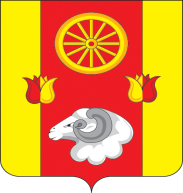 Администрация Киевского сельского поселенияПОСТАНОВЛЕНИЕ22.08.2022                                             № 79                                         с. КиевкаОб определении мест, на которые запрещается возвращать животных без владельцев в границах Киевского сельского поселения          В целях регулирования вопросов в сфере благоустройства территории Киевского сельского поселения Ремонтненского района в части содержания домашних животных и повышения комфортности условий проживания граждан, в соответствии со статьей 18 Федерального Закона Российской Федерации  от 27 декабря 2008 года № 498-ФЗ «Об ответственном обращении с животными и о внесении изменений в отдельные законодательные акты Российской Федерации», статьей 14 Федерального закона от 06.10.2003 № 131 «Об общих принципах организации местного самоуправления в РФ», руководствуясь Уставом Киевского сельского поселения:ПОСТАНОВЛЯЮ:1. Определить места, на которые запрещается возврат животных без владельцев в границах Киевского сельского поселения  (прежние места обитания):- территории общего пользования (в том числе площади, улицы, проезды, набережные, береговые полосы водных объектов общего пользования, скверы, бульвары, парки и другие территории, которыми беспрепятственно пользуется неограниченный круг лиц);- детские игровые и детские спортивные площадки;- спортивные площадки, спортивные комплексы для занятий активными видами спорта, площадки;- места размещения нестационарных торговых объектов;- кладбища и мемориальные зоны;- территории лечебных учреждений;- площадки танцевальные, для отдыха и досуга, проведения массовых мероприятий, размещения аттракционов, средств информации;- водоохранные зоны.2. Ответственным должностным лицом по принятию решения о возврате животных без владельцев на прежние места обитания является глава Администрации Киевского сельского поселения.3. Настоящее постановление подлежит размещению на официальном интернет-сайте Администрации Киевского сельского поселения.4. Контроль за выполнением настоящего постановления оставляю за собой.Глава АдминистрацииКиевского сельского поселения                        Г.Г. Головченко